关于公布我校本科生转专业准入准出要求的通知各学院：根据《三江学院本科生转专业的规定》要求，各学院已将“本科生转专业准入准出要求”上报教务处并已通过审核。现将各学院本科生转专业准入准出要求面向全校公布。请各学院务必通知到学生，有转专业意向且符合条件的学生于5月27日-5月31日在正方教务系统中进行转专业申请（操作方法详见附件2）。联系人：柳凤斌，电话：025-52897020。特此通知。  教  务  处2019年5月17日附件1：2019年三江学院本科生转专业准入准出要求汇总表附件2：网上申请转专业操作附件1：2019年三江学院本科生转专业准入准出要求汇总表附件2：网上申请转专业操作一、学生提交申请流程二、转出学院审批流程三、转入学院审批和学籍处理流程一、学生提交申请进入教务系统，报名申请—学生转专业申请页面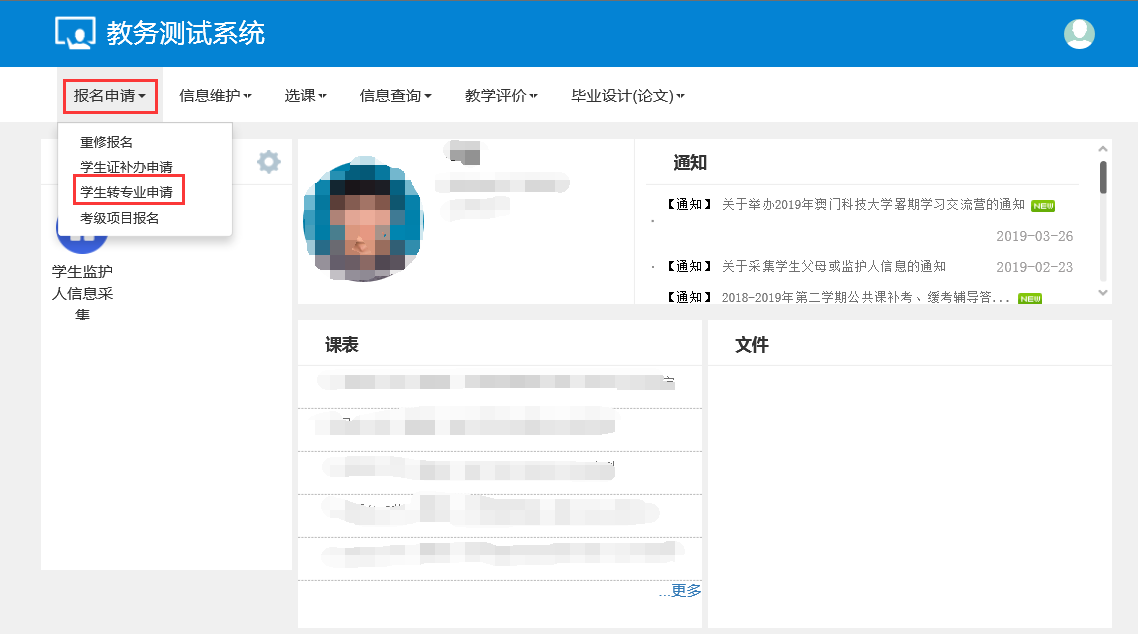 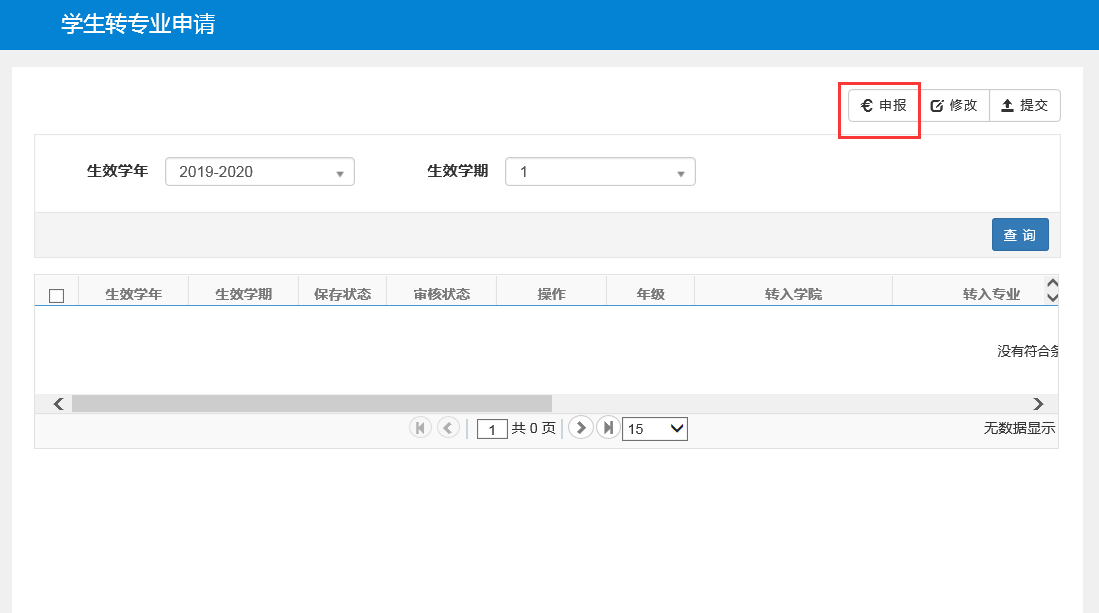 学生可以根据自己的情况申请是否降一级，若不降级则选“平级”，否则选“降级”，并填写好转入学院、转入专业、转入方向、申请理由等信息。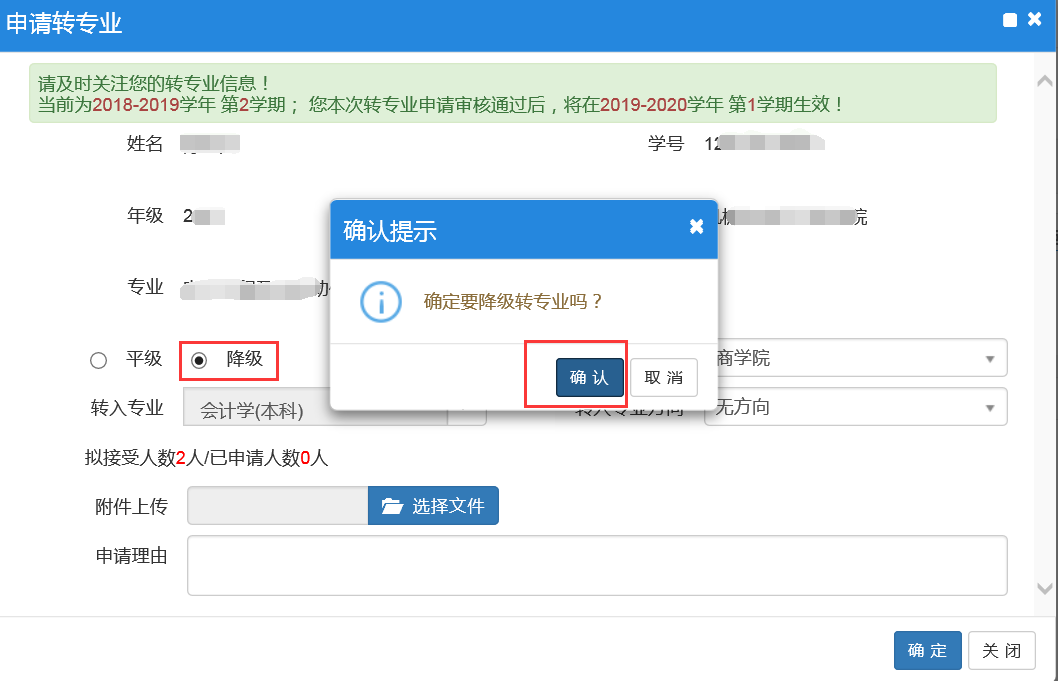 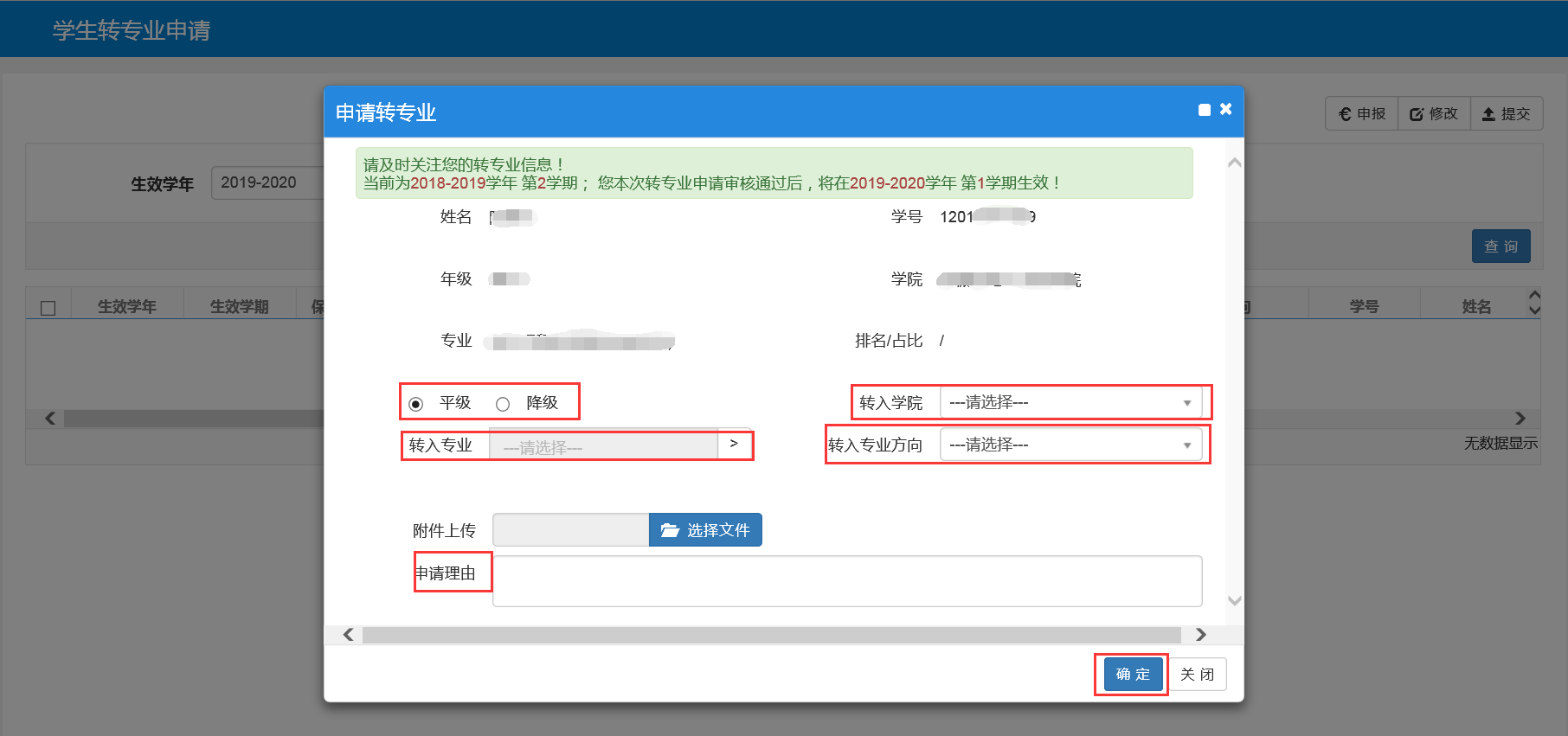 确认信息填写完成后，点击相应的记录，右上角点击“提交“即可提交申请成功。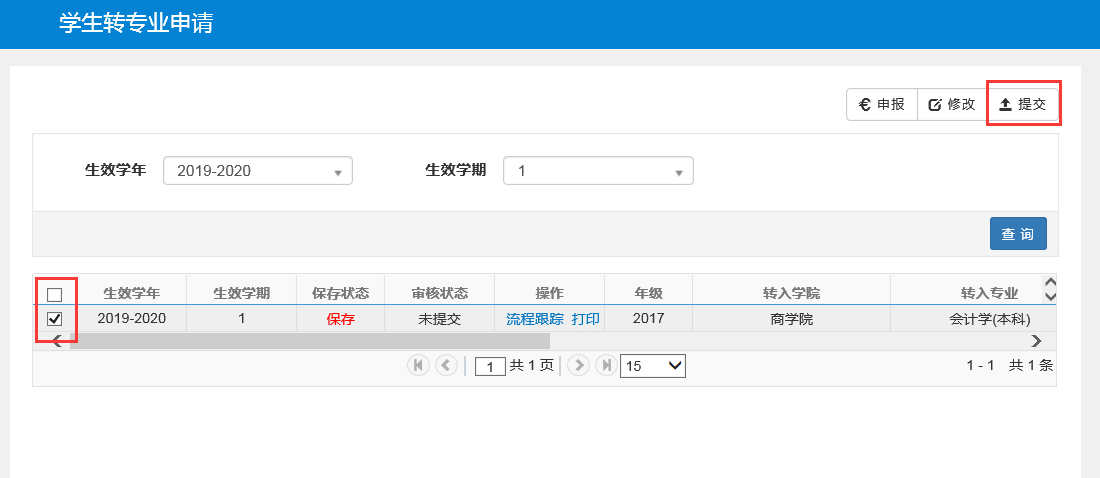 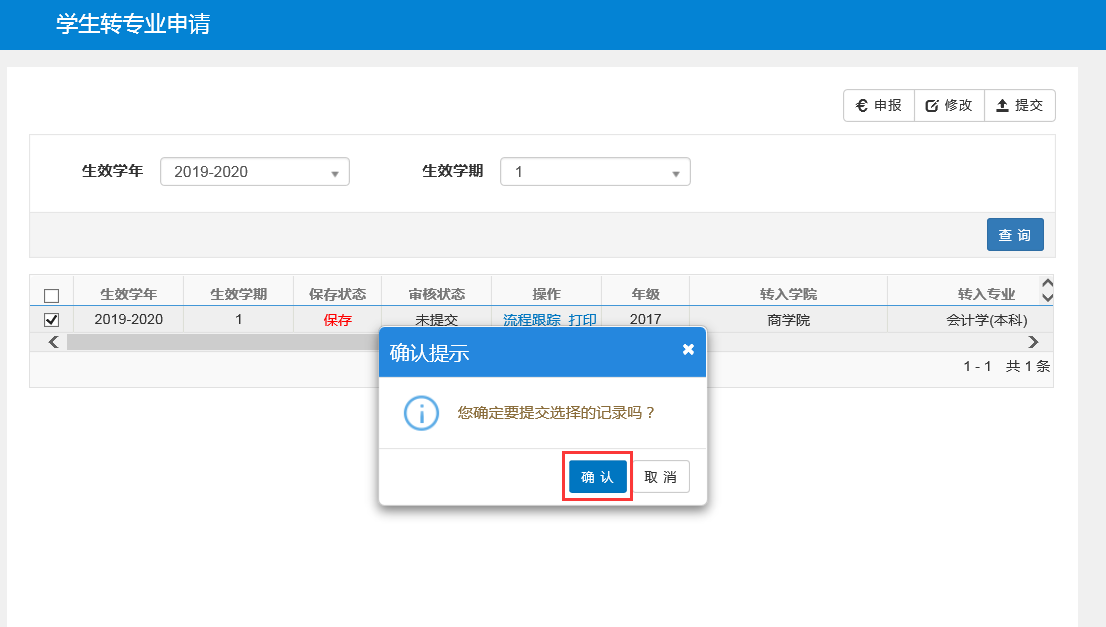 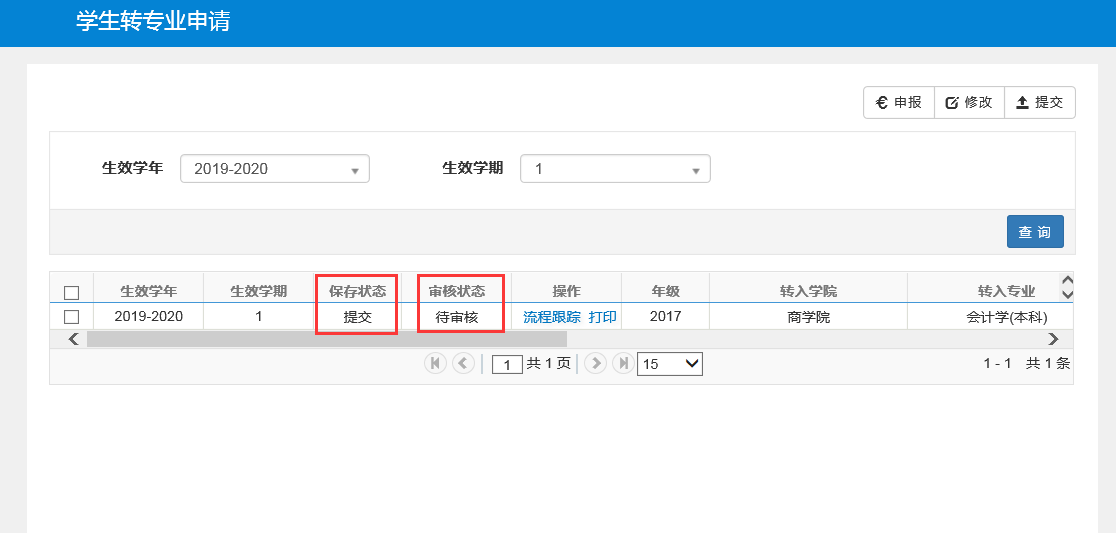 二、转出学院审批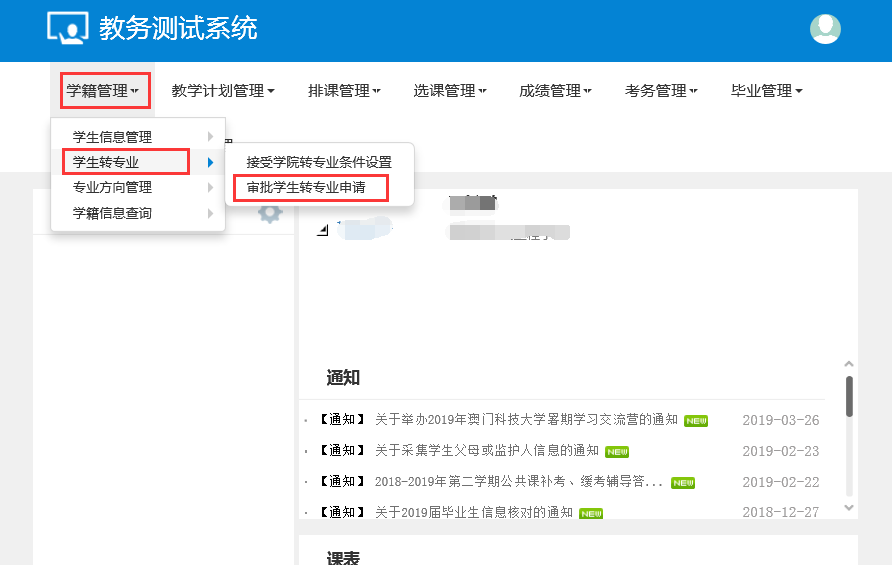 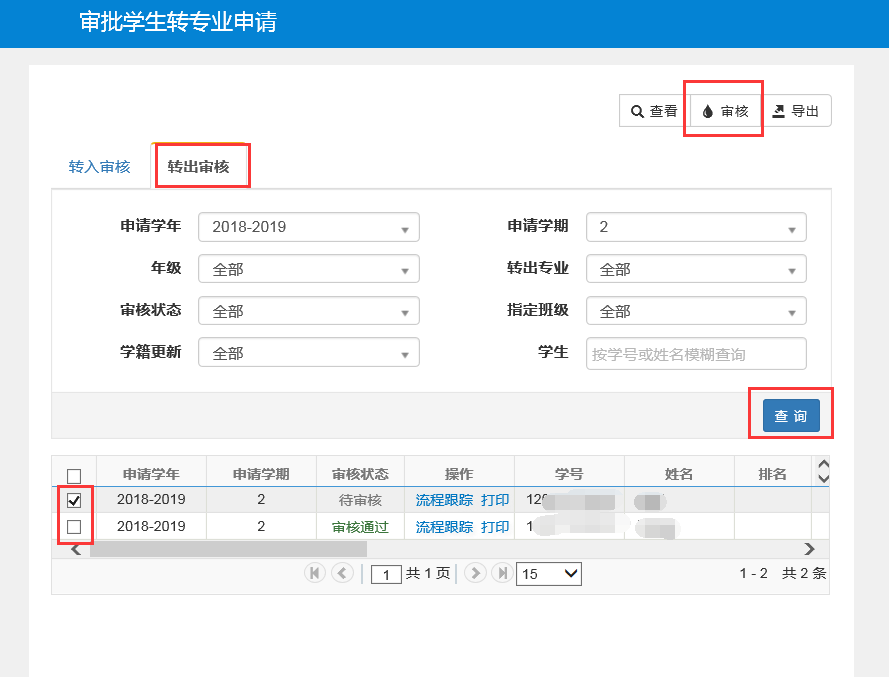 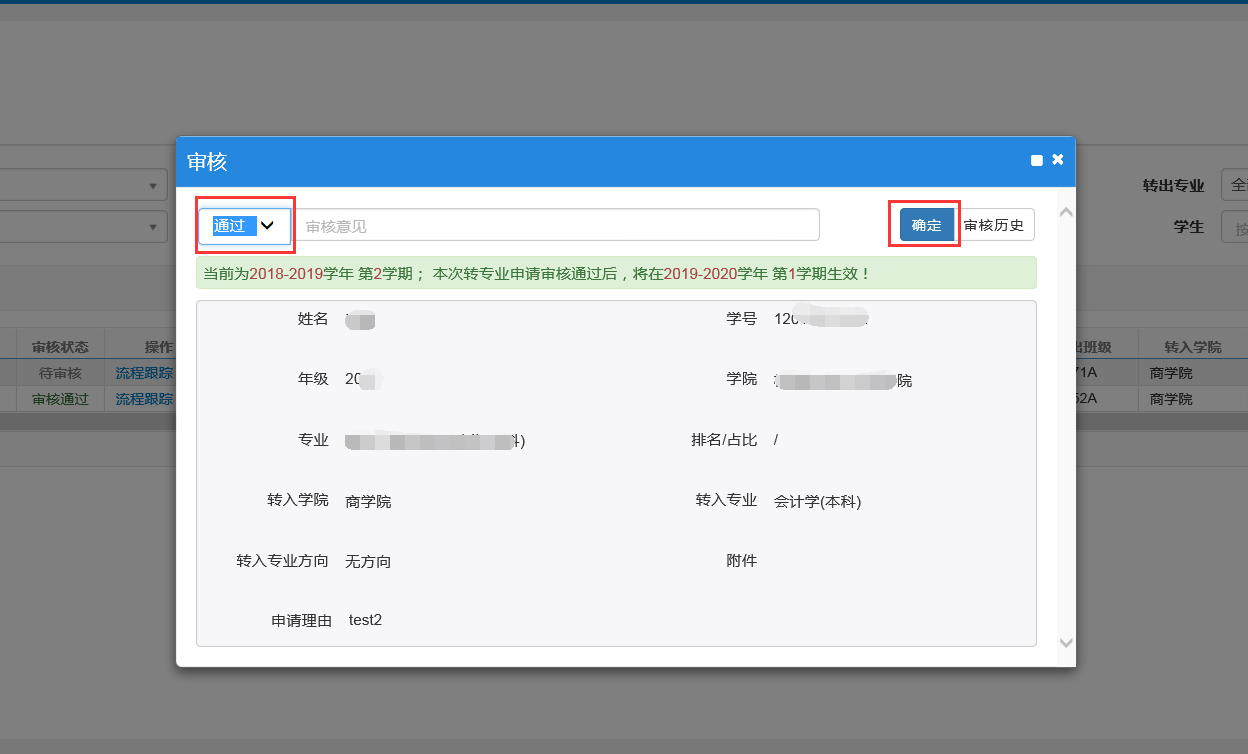 三、转入学院审批和学籍处理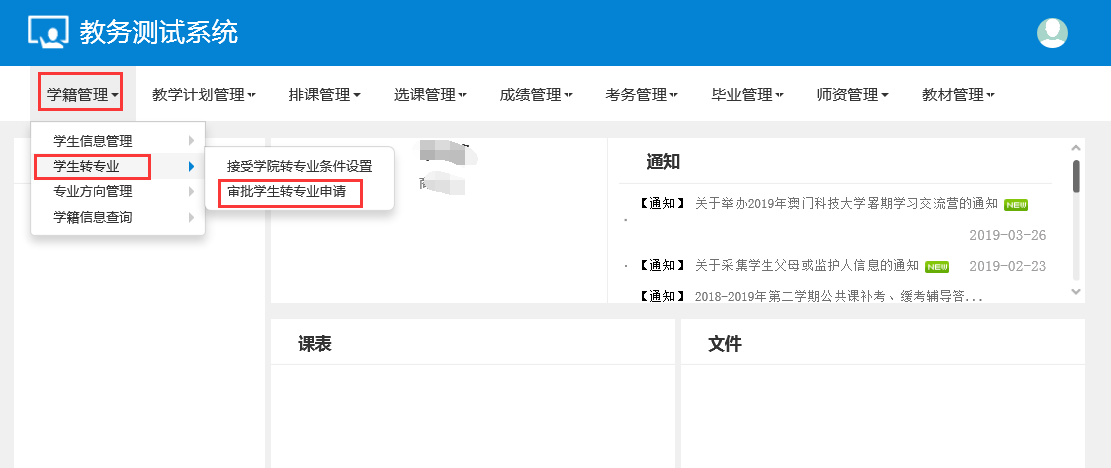 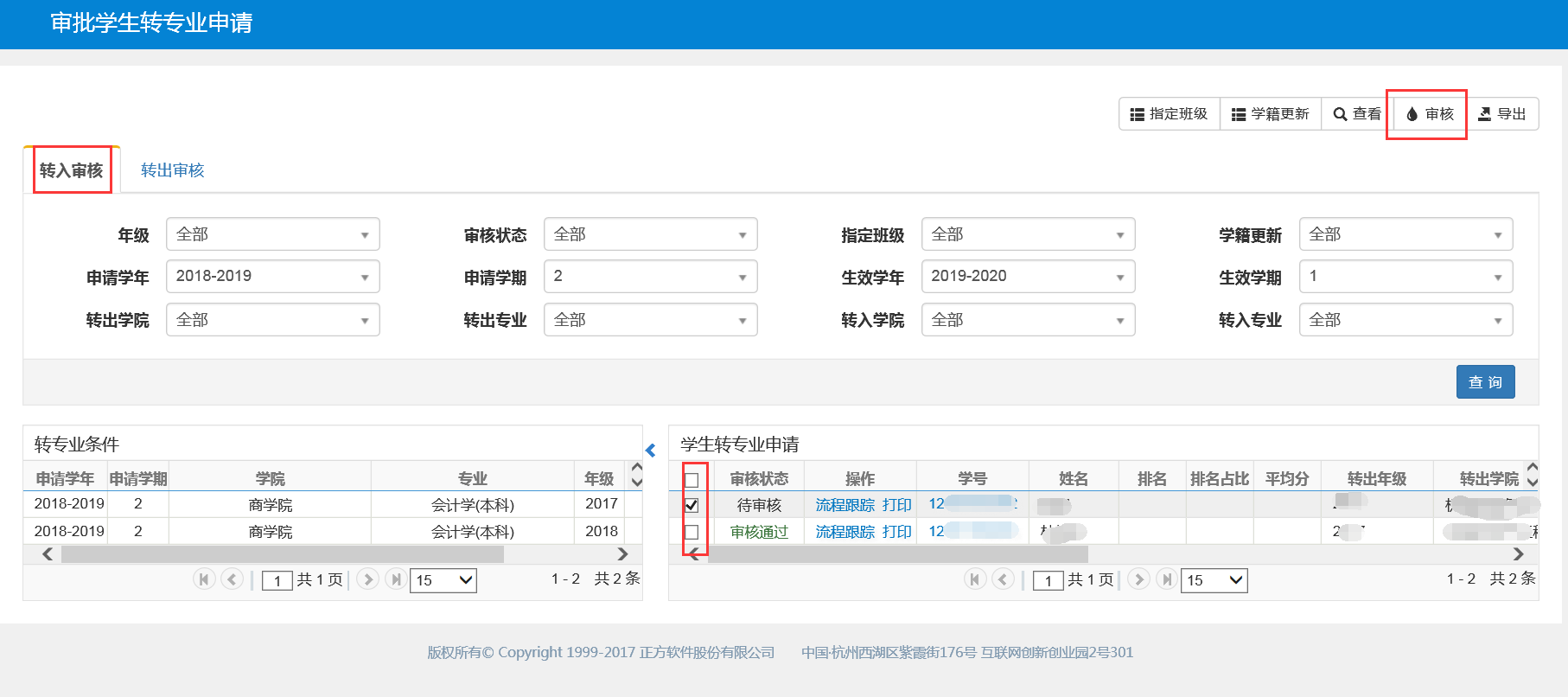 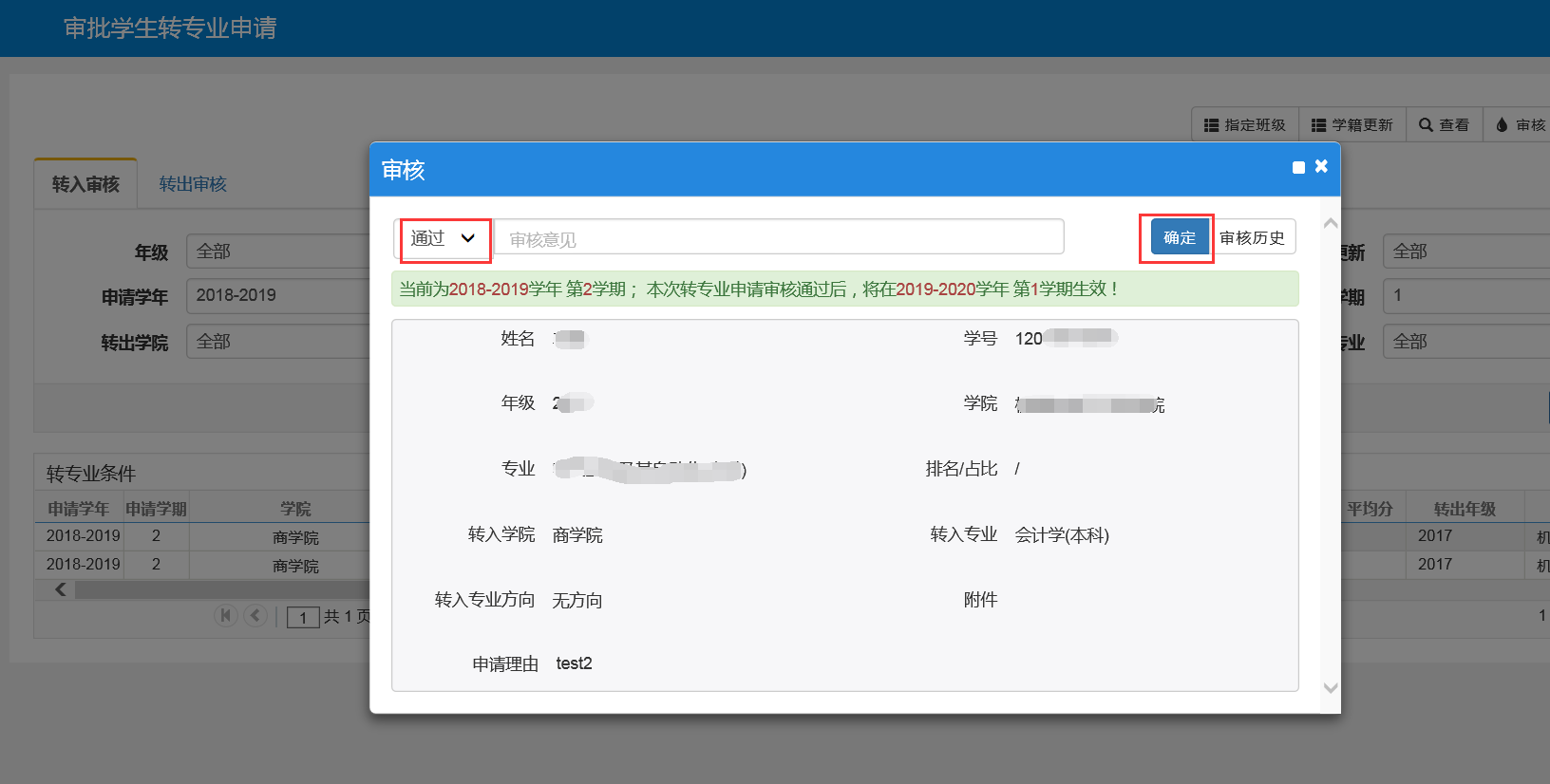 待教务处审核完成后，转入学院进行指定班级和学籍更新：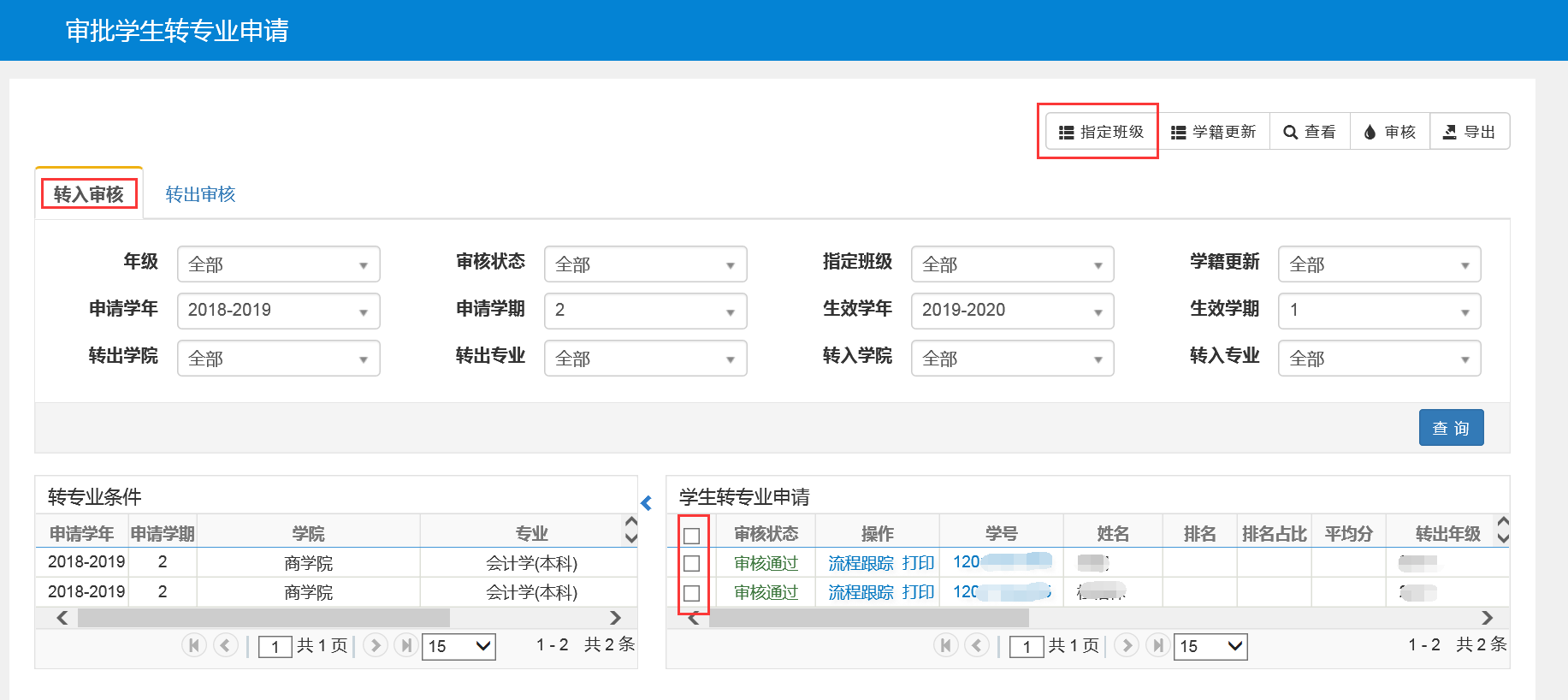 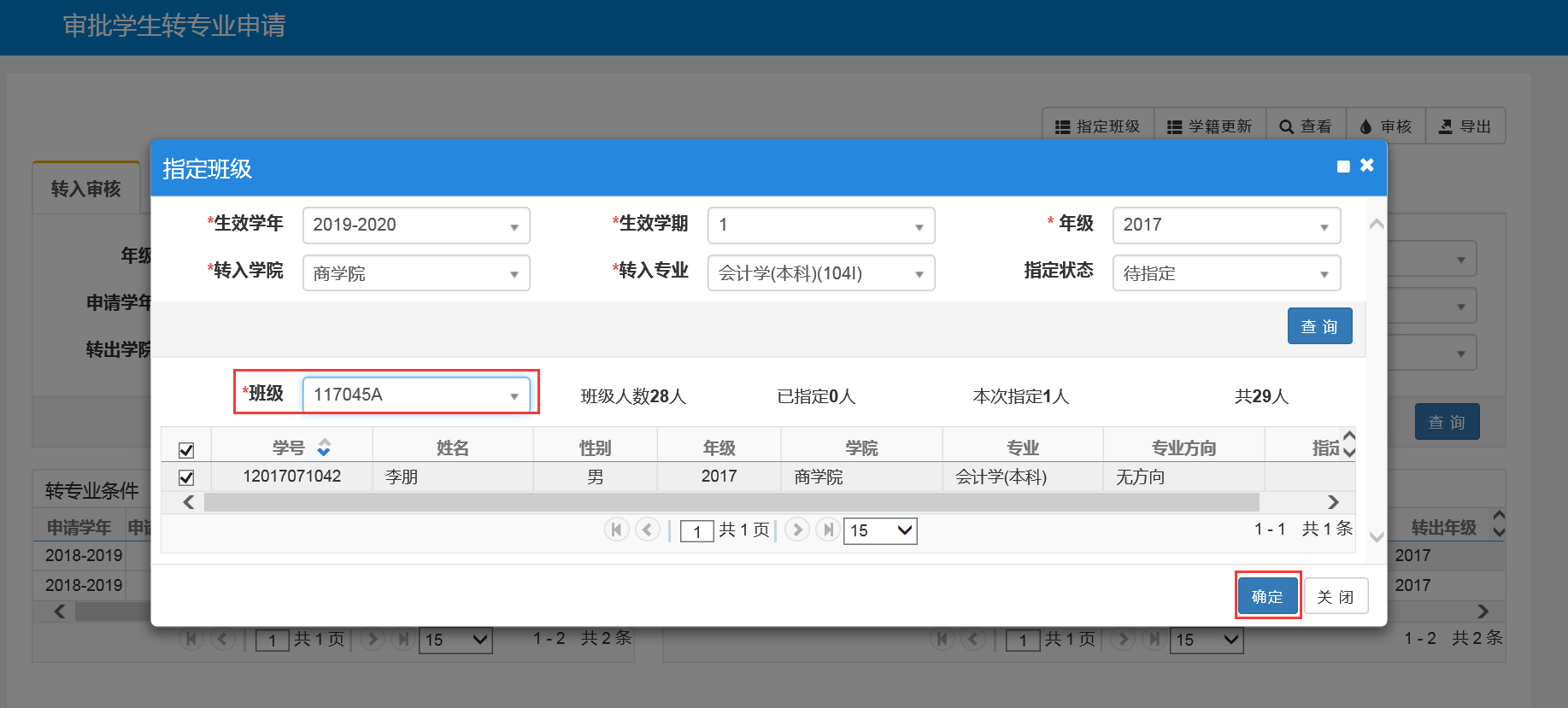 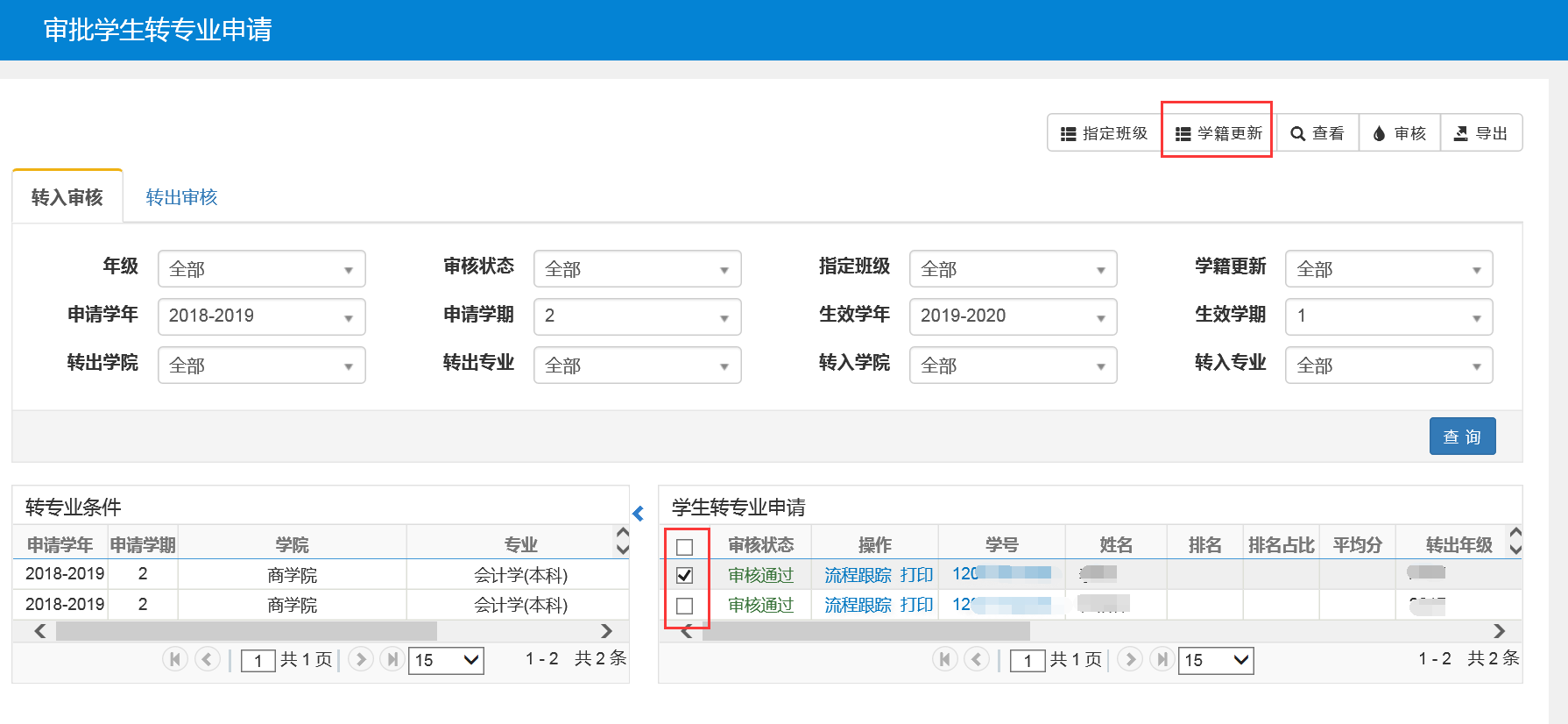 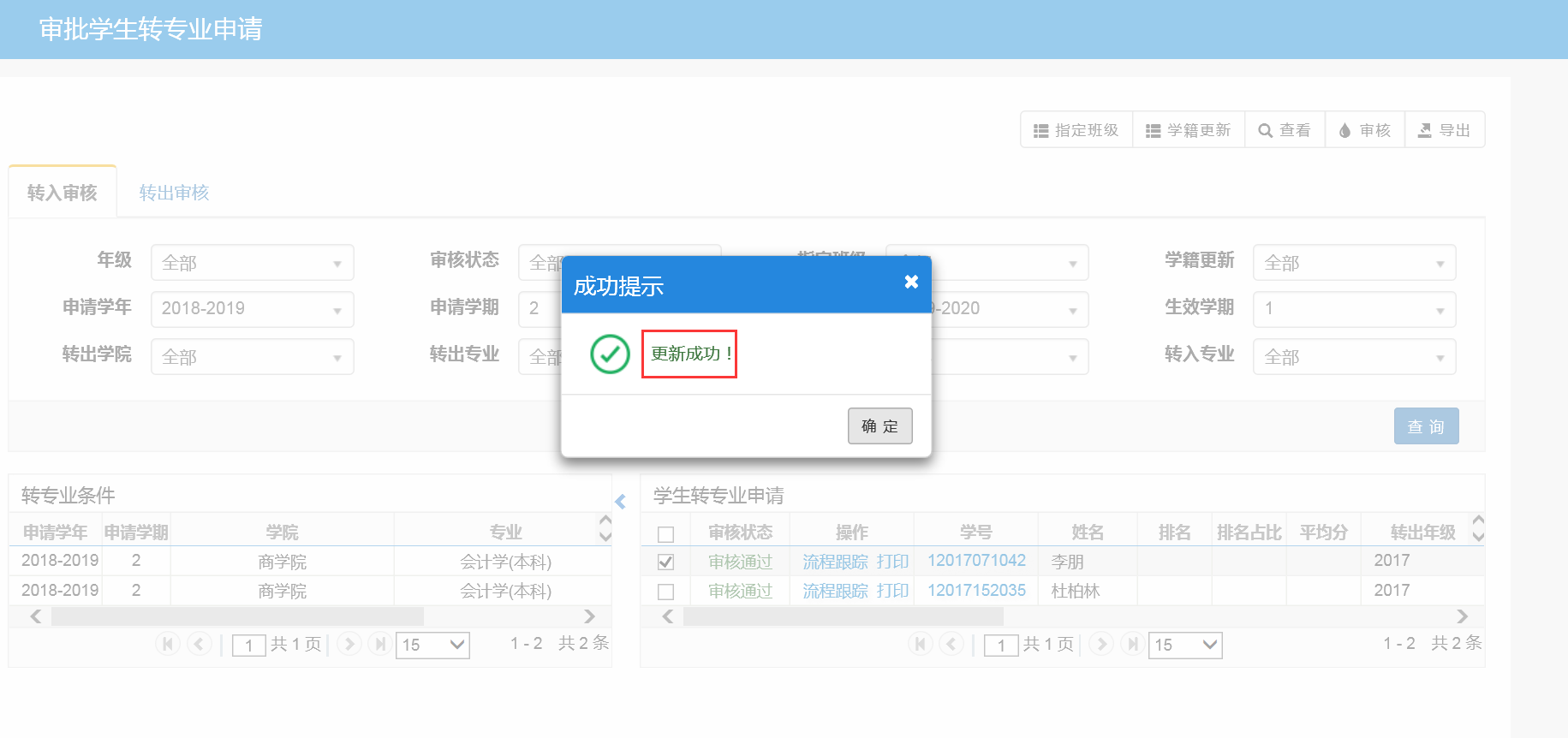 专业名称准入要求准出要求备注英语1．具有积极健康的人生观、价值观和健康的审美情趣；2．对本专业具有学习兴趣和学习信心，具备与本专业相适应的文化基础；具备较好的书面和口头表达能力；3．具有健康的体魄、良好的身体及心理素质等；4.无不及格课程（对照本专业第一学年课程清单审核）；                                                    5．无违规、违纪、违法行为；                                                                                    6．18级学生需要通过大学英语四级，17级学生需要通过大学英语六级并愿意从二年级开始续读本专业；7．通过本学院组织的考核： 根据成绩录取；8．可接受转入学生人数为60人。无QQ群：1025374698需笔试及面试，笔试难度相当于四级水平，面试为英语口语能力测试（需准备3分钟英文自我介绍）日语通过学院测试，有能力跟班学习无QQ群：873040386需笔试新闻学1．第一学年大学英语Ⅰ、Ⅱ成绩及格。2．计划接受30名转入学生。3．只接收18级学生转入。无QQ群：983192630需笔试及面试汉语言文学（网络文学编辑与写作方向）1．第一学年大学英语Ⅰ、Ⅱ成绩及格。2．计划接受20名转入学生。3．只接收18级学生转入。无QQ群：983192630需笔试及面试汉语言文学（现代文秘方向）1．第一学年大学英语Ⅰ、Ⅱ成绩及格。2．计划接受30名转入学生。3．只接收18级学生转入。无QQ群：983192630需笔试及面试汉语国际教育1．第一学年大学英语Ⅰ、Ⅱ成绩及格。2．计划接受20名转入学生。3．只接收18级学生转入。无QQ群：983192630需笔试及面试知识产权需要同时满足以下条件：1.具有积极健康的人生观、价值观，身心健康。2.在校期间无违规、违纪、违法行为，未受过任何行政处分。3.无不及格课程（对照本专业第一学年课程清单审核）；4.平均学分绩点不低于2.0(含）。5.通过院专家小组的面试考核。需要同时满足以下条件：1. 对本专业学习缺乏兴趣或必要基础，或学习兴趣转移至其他专业；或不能适应本专业的相关要求。2. 符合三江学院转专业的相关规定。3. 转出人数原则上不超过本专业人数总量的5%。4. 辅导员和学业导师都同意。5. 院领导批准。QQ群：1025912567需面试电子商务及法律需要同时满足以下条件：1.具有积极健康的人生观、价值观，身心健康。2.在校期间无违规、违纪、违法行为，未受过任何行政处分。3. 无不及格课程（对照本专业第一学年课程清单审核）；4.平均学分绩点不低于2.0（含）；5.通过院专家小组的面试考核。需要同时满足以下条件：1. 对本专业学习缺乏兴趣或必要基础，或学习兴趣转移至其他专业；或不能适应本专业的相关要求。2. 符合三江学院转专业的相关规定。3. 转出人数原则上不超过本专业人数总量的5%。4. 辅导员和学业导师都同意。5. 院领导批准。QQ群：1025912567需面试财务管理学生在大一第一学期没有不及格科目，数学（或计算机）和英语成绩要求单科学分绩点不低于2.0，大一第一学期平均学分绩点不低于2.0。无QQ群：838251712市场营销学生在大一第一学期没有不及格科目，数学（或计算机）和英语成绩要求单科学分绩点不低于2.0，大一第一学期平均学分绩点不低于2.0。无QQ群：838251712物流管理学生在大一第一学期没有不及格科目，数学（或计算机）和英语成绩要求单科学分绩点不低于2.0，大一第一学期平均学分绩点不低于2.0。无QQ群：838251712保险学学生在大一第一学期没有不及格科目，数学（或计算机）和英语成绩要求单科学分绩点不低于2.0，大一第一学期平均学分绩点不低于2.0。无QQ群：838251712会计学学生在大一第一学期没有不及格科目，数学（或计算机）和英语成绩要求单科学分绩点不低于2.0，大一第一学期平均学分绩点不低于2.0。无QQ群：838251712互联网金融学生在大一第一学期没有不及格科目，数学（或计算机）和英语成绩要求单科学分绩点不低于2.0，大一第一学期平均学分绩点不低于2.0。无QQ群：838251712国际经济与贸易学生在大一第一学期没有不及格科目，数学（或计算机）和英语成绩要求单科学分绩点不低于2.0，大一第一学期平均学分绩点不低于2.0。无QQ群：838251712投资学学生在大一第一学期没有不及格科目，数学（或计算机）和英语成绩要求单科学分绩点不低于2.0，大一第一学期平均学分绩点不低于2.0。无QQ群：838251712计算机科学与技术1.理工科学生高等数学、大学英语成绩必须大于等于60分；2.文科生大学英语成绩必须大于等于60分；3.无不及格课程（对照本专业第一学年课程清单审核）；4.具有良好的思想品德，无违纪违规；5. 2017级转专业学生，需要降级到2018级；6.本专业拟可接受转专业净增总人数20人。无QQ群：1025953735需面试软件工程1.理工科学生高等数学、大学英语成绩必须大于等于60分；2.文科生大学英语成绩必须大于等于60分；3.无不及格课程（对照本专业第一学年课程清单审核）；4.具有良好的思想品德，无违纪违规；5.2017级转专业学生，需要降级到2018级；6.本专业拟可接受转专业总人数15人。无QQ群：1025953735需面试软件工程（嵌入式培养）1.理工科学生高等数学、大学英语成绩必须大于等于60分；2.文科生大学英语成绩必须大于等于60分；3.无不及格课程（对照本专业第一学年课程清单审核）；4.具有良好的思想品德，无违纪违规；5.2017级转专业学生，需要降级到2018级；6.本专业拟可接受转专业净增总人数15人。无QQ群：1025953735需面试网络工程1.理工科学生高等数学、大学英语成绩必须大于等于60分；2.文科生大学英语成绩必须大于等于60分；3.无不及格课程（对照本专业第一学年课程清单审核）；4.具有良好的思想品德，无违纪违规；5.2017级转专业学生，需要降级到2018级；6.本专业拟可接受转专业净增总人数10人。无QQ群：1025953735需面试计算机科学与技术（嵌入式培养）1.理工科学生高等数学、大学英语成绩必须大于等于60分；2.文科生大学英语成绩必须大于等于60分；3.无不及格课程（对照本专业第一学年课程清单审核）；4.具有良好的思想品德，无违纪违规；5.2017级转专业学生，需要降级到2018级；6.本专业拟可接受转专业净增总人数10人。无QQ群：1025953735需面试建筑学1.具有积极健康的人生观、价值观和健康的审美情趣；2.对本专业具有学习兴趣和学习信心，具备与本专业相适应的文化基础；具备较好的书面和口头表达能力；3.具有健康的体魄、良好的身体及心理素质等。4.无不及格课程（对照本专业第一学年课程清单审核）；5.无违规、违纪、违法行为；6.符合三江学院转专业的相关文件规定要求。7. 通过本学院组织的考核：笔试及面试均通过者可进入二年级，否则需降级至一年级。符合三江学院转专业的相关文件规定要求；QQ群：671117951需笔试及面试风景园林1.具有积极健康的人生观、价值观和健康的审美情趣；2.对本专业具有学习兴趣和学习信心，具备与本专业相适应的文化基础；具备较好的书面和口头表达能力；3.具有健康的体魄、良好的身体及心理素质等。4.无不及格课程（对照本专业第一学年课程清单审核）；5.无违规、违纪、违法行为；6.符合三江学院转专业的相关文件规定要求。7. 通过本学院组织的考核：笔试及面试均通过者可进入二年级，否则需降级一年级。符合三江学院转专业的相关文件规定要求；QQ群：671117951需笔试及面试电气工程及其自动化2017级：高考理科考生，符合《三江学院关于本科生转专业规定（试行）》的基本要求；综合考虑2017-2018学年和2018-2019学年第一学期考试成绩，学分绩点2.0以上；本科阶段学过《高等数学一》；无违纪处分；只接收理工科专业学生转入。（附高考理科考生证明材料和加盖公章的大学期间成绩单纸质版各1份。）   2018级：高考理科考生、符合《三江学院关于本科生转专业规定（试行）》的基本要求；综合考虑2018-2019学年第一学期考试成绩，学分绩点2.0以上；本科阶段学过《高等数学一》；无违纪处分。凡大一学年在非理工科专业学习的高考理科考生，原则上转入我院后应并入下一年级学习。（附高考理科考生证明材料和加盖公章的大学期间成绩单纸质版各1份。）    无QQ群：245261742需面试自动化2017级：高考理科考生，符合《三江学院关于本科生转专业规定（试行）》的基本要求；综合考虑2017-2018学年和2018-2019学年第一学期考试成绩，学分绩点2.0以上；本科阶段学过《高等数学一》；无违纪处分；只接收理工科专业学生转入。（附高考理科考生证明材料和加盖公章的大学期间成绩单纸质版各1份。）           2018级：高考理科考生、符合《三江学院关于本科生转专业规定（试行）》的基本要求；综合考虑2018-2019学年第一学期考试成绩，学分绩点2.0以上；本科阶段学过《高等数学一》；无违纪处分。凡大一学年在非理工科专业学习的高考理科考生，原则上转入我院后应并入下一年级学习。（附高考理科考生证明材料和加盖公章的大学期间成绩单纸质版各1份。）                     无QQ群：245261742需面试建筑电气与智能化2017级：高考理科考生，符合《三江学院关于本科生转专业规定（试行）》的基本要求；综合考虑2017-2018学年和2018-2019学年第一学期考试成绩，学分绩点2.0以上；本科阶段学过《高等数学一》；无违纪处分；只接收理工科专业学生转入。（附高考理科考生证明材料和加盖公章的大学期间成绩单纸质版各1份。）           2018级：高考理科考生、符合《三江学院关于本科生转专业规定（试行）》的基本要求；综合考虑2018-2019学年第一学期考试成绩，学分绩点2.0以上；本科阶段学过《高等数学一》；无违纪处分。凡大一学年在非理工科专业学习的高考理科考生，原则上转入我院后应并入下一年级学习。（附高考理科考生证明材料和加盖公章的大学期间成绩单纸质版各1份。）  无QQ群：245261742需面试机器人工程2017级：高考理科考生，符合《三江学院关于本科生转专业规定（试行）》的基本要求；综合考虑2017-2018学年和2018-2019学年第一学期考试成绩，学分绩点2.0以上；本科阶段学过《高等数学一》，转入机械类专业须学过《工程制图》；无违纪处分；只接收理工科专业学生转入。（附高考理科考生证明材料和加盖公章的大学期间成绩单纸质版各1份。）          2018级：高考理科考生、符合《三江学院关于本科生转专业规定（试行）》的基本要求；综合考虑2018-2019学年第一学期考试成绩，学分绩点2.0以上；本科阶段学过《高等数学一》，转入机械类专业须学过《工程制图》；无违纪处分。凡大一学年在非理工科专业学习的高考理科考生，原则上转入我院后应并入下一年级学习。（附高考理科考生证明材料和加盖公章的大学期间成绩单纸质版各1份。）                      无QQ群：245261742需面试机械设计制造及其自动化（数控技术）2017级：高考理科考生，符合《三江学院关于本科生转专业规定（试行）》的基本要求；综合考虑2017-2018学年和2018-2019学年第一学期考试成绩，学分绩点2.0以上；本科阶段学过《高等数学一》，转入机械类专业须学过《工程制图》；无违纪处分；只接收理工科专业学生转入。（附高考理科考生证明材料和加盖公章的大学期间成绩单纸质版各1份。）          2018级：高考理科考生、符合《三江学院关于本科生转专业规定（试行）》的基本要求；综合考虑2018-2019学年第一学期考试成绩，学分绩点2.0以上；本科阶段学过《高等数学一》，转入机械类专业须学过《工程制图》；无违纪处分。凡大一学年在非理工科专业学习的高考理科考生，原则上转入我院后应并入下一年级学习。（附高考理科考生证明材料和加盖公章的大学期间成绩单纸质版各1份。）                       无QQ群：245261742需面试材料成型及控制工程2017级：高考理科考生，符合《三江学院关于本科生转专业规定（试行）》的基本要求；综合考虑2017-2018学年和2018-2019学年第一学期考试成绩，学分绩点2.0以上；本科阶段学过《高等数学一》，转入机械类专业须学过《工程制图》；无违纪处分；只接收理工科专业学生转入。（附高考理科考生证明材料和加盖公章的大学期间成绩单纸质版各1份。）            2018级：高考理科考生、符合《三江学院关于本科生转专业规定（试行）》的基本要求；综合考虑2018-2019学年第一学期考试成绩，学分绩点2.0以上；本科阶段学过《高等数学一》，转入机械类专业须学过《工程制图》；无违纪处分。凡大一学年在非理工科专业学习的高考理科考生，原则上转入我院后应并入下一年级学习。（附高考理科考生证明材料和加盖公章的大学期间成绩单纸质版各1份。）                         无QQ群：245261742需面试机械电子工程2017级：高考理科考生，符合《三江学院关于本科生转专业规定（试行）》的基本要求；综合考虑2017-2018学年和2018-2019学年第一学期考试成绩，学分绩点2.0以上；本科阶段学过《高等数学一》，转入机械类专业须学过《工程制图》；无违纪处分；只接收理工科专业学生转入。（附高考理科考生证明材料和加盖公章的大学期间成绩单纸质版各1份。）           2018级：高考理科考生、符合《三江学院关于本科生转专业规定（试行）》的基本要求；综合考虑2018-2019学年第一学期考试成绩，学分绩点2.0以上；本科阶段学过《高等数学一》，转入机械类专业须学过《工程制图》；无违纪处分。凡大一学年在非理工科专业学习的高考理科考生，原则上转入我院后应并入下一年级学习。（附高考理科考生证明材料和加盖公章的大学期间成绩单纸质版各1份。）                         无QQ群：245261742需面试汽车服务工程2017级：高考理科考生，符合《三江学院关于本科生转专业规定（试行）》的基本要求；综合考虑2017-2018学年和2018-2019学年第一学期考试成绩，学分绩点2.0以上；本科阶段学过《高等数学一》，转入机械类专业须学过《工程制图》；无违纪处分；只接收理工科专业学生转入。（附高考理科考生证明材料和加盖公章的大学期间成绩单纸质版各1份。）           2018级：高考理科考生、符合《三江学院关于本科生转专业规定（试行）》的基本要求；综合考虑2018-2019学年第一学期考试成绩，学分绩点2.0以上；本科阶段学过《高等数学一》，转入机械类专业须学过《工程制图》；无违纪处分。凡大一学年在非理工科专业学习的高考理科考生，原则上转入我院后应并入下一年级学习。（附高考理科考生证明材料和加盖公章的大学期间成绩单纸质版各1份。）                      无QQ群：245261742需面试车辆工程2017级：高考理科考生，符合《三江学院关于本科生转专业规定（试行）》的基本要求；综合考虑2017-2018学年和2018-2019学年第一学期考试成绩，学分绩点2.0以上；本科阶段学过《高等数学一》，转入机械类专业须学过《工程制图》；无违纪处分；只接收理工科专业学生转入。（附高考理科考生证明材料和加盖公章的大学期间成绩单纸质版各1份。）            2018级：高考理科考生、符合《三江学院关于本科生转专业规定（试行）》的基本要求；综合考虑2018-2019学年第一学期考试成绩，学分绩点2.0以上；本科阶段学过《高等数学一》，转入机械类专业须学过《工程制图》；无违纪处分。凡大一学年在非理工科专业学习的高考理科考生，原则上转入我院后应并入下一年级学习。（附高考理科考生证明材料和加盖公章的大学期间成绩单纸质版各1份。）                       无QQ群：245261742需面试土木工程1.理科生，选测科目等级为一B一C；双B优先；2.本学年所修课程中包含高等数学一、大学物理课程，且期末成绩达到75分以上；3.本学年所修课程期末成绩平均分达到75分以上；4.需品学兼优的学生（无任何处分）；5.从申请学生中按平均学分绩点高低选取。无QQ群：450464519需面试工程管理1.	理科生；2.	高等数学均分65分以上优先；3.	大学英语成绩必须全部及格，四级通过者优先；4. 需品学兼优的学生（无任何处分），并且总成绩必须达到年级排名前50%。无QQ群：450464519需面试工程造价1.	理科生；2.	高等数学均分65分以上优先；3.	大学英语成绩必须全部及格，四级通过者优先；4. 需品学兼优的学生（无任何处分），并且总成绩必须达到年级排名前50%。无QQ群：450464519需面试电子信息工程1.在校期间无违纪违规记录，无不及格科目。2.只接收学校理工科专业学生。3.电子学院面试合格。符合学校关于转专业要求的相关规定QQ群：423598456需面试电子科学与技术1.在校期间无违纪违规记录，无不及格科目。2.只接收学校理工科专业学生。3.电子学院面试合格。符合学校关于转专业要求的相关规定QQ群：423598456需面试通信工程1.在校期间无违纪违规记录，无不及格科目。2.只接收学校理工科专业学生。3.电子学院面试合格。符合学校关于转专业要求的相关规定QQ群：423598456需面试微电子科学与工程1.在校期间无违纪违规记录，无不及格科目。2.只接收学校理工科专业学生。3.电子学院面试合格。符合学校关于转专业要求的相关规定QQ群：423598456需面试旅游管理1.正考无不及格课程；2.无违规、违纪、违法行为；3.平均学分绩点不低于2.0（含）；4.通过学院组织的考核。1.符合三江学院转专业的相关文件规定要求；2.在校期间无违规、违纪、违法行为。QQ群：891562057需面试，笔试视情况而定会展经济与管理1.正考无不及格课程；2.无违规、违纪、违法行为；3.平均学分绩点不低于2.0（含）；4.通过学院组织的考核。1.符合三江学院转专业的相关文件规定要求；2.在校期间无违规、违纪、违法行为。QQ群：891562057需面试，笔试视情况而定广告学1.正考无不及格课程；2.无违规、违纪、违法行为；3.平均学分绩点不低于2.0（含）；4.通过学院组织的考核。5.有美术特长的可以放宽以上条件，由学院党政联席会讨论。1.符合三江学院转专业的相关文件规定要求；2.在校期间无违规、违纪、违法行为。QQ群：891562057需面试，笔试视情况而定文化产业管理1.正考无不及格课程；2.无违规、违纪、违法行为；3.平均学分绩点不低于2.0（含）；4.通过学院组织的考核。1.符合三江学院转专业的相关文件规定要求；2.在校期间无违规、违纪、违法行为。QQ群：891562057需面试，笔试视情况而定视觉传达设计通过  1.专业基础科目考试；2.面试；3.综合测评1.无不及格课程2.无违纪处分需面试及笔试动画通过  1.专业基础科目考试；2.面试；3.综合测评1.无不及格课程2.无违纪处分需面试及笔试环境设计通过  1.专业基础科目考试；2.面试；3.综合测评1.无不及格课程2.无违纪处分需面试及笔试摄影通过  1.专业基础科目考试；2.面试；3.综合测评1.无不及格课程2.无违纪处分需面试及笔试数字媒体艺术通过  1.专业基础科目考试；2.面试；3.综合测评1.无不及格课程2.无违纪处分需面试及笔试